Plano de oferta de disciplina como tópico especialUniversidade Federal de GoiásEscola de Veterinária e ZootecniaPrograma de Pós-Graduação em Zootecnia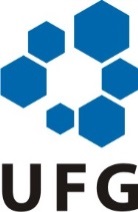 EVZ/DZO. Avenida Esperança s/nº. Campus Samambaia. CEP: 74.690-900. Fone: 3521-1305. Email: ppgzufg@gmail.comEVZ/DZO. Avenida Esperança s/nº. Campus Samambaia. CEP: 74.690-900. Fone: 3521-1305. Email: ppgzufg@gmail.comCódigoDisciplinaCréditosCréditosNívelNívelCarga HoráriaCarga HoráriaCarga HoráriaCarga HoráriaCarga HoráriaCarga HoráriaCódigoDisciplinaCréditosCréditosM/DM/DTeóricaTeóricaPráticaPráticaPráticaTotalA ser inserido pelo PPGZProfessor responsávelCarga horáriaCarga horáriaCarga horáriaProfessores ColaboradoresNomeNomeCarga horáriaCarga horáriaInstituição de OrigemInstituição de OrigemInstituição de OrigemInstituição de OrigemCPFCPFCPF1234ObjetivoEmentaConteúdo1.      1.1.      1.2.      1.3.      1.4.      1.5.      1.6.      1.7.      1.8.      2.      2.1.      2.2.      2.3.      2.4.      2.5.      2.6.      3.      3.1.      3.2.      3.3.      3.4.      3.5.      3.6.      3.7.      3.8.      3.9.      3.10.      4.      4.1.      4.2.      4.3.      4.4.      4.5.      1.      1.1.      1.2.      1.3.      1.4.      1.5.      1.6.      1.7.      1.8.      2.      2.1.      2.2.      2.3.      2.4.      2.5.      2.6.      3.      3.1.      3.2.      3.3.      3.4.      3.5.      3.6.      3.7.      3.8.      3.9.      3.10.      4.      4.1.      4.2.      4.3.      4.4.      4.5.      1.      1.1.      1.2.      1.3.      1.4.      1.5.      1.6.      1.7.      1.8.      2.      2.1.      2.2.      2.3.      2.4.      2.5.      2.6.      3.      3.1.      3.2.      3.3.      3.4.      3.5.      3.6.      3.7.      3.8.      3.9.      3.10.      4.      4.1.      4.2.      4.3.      4.4.      4.5.      1.      1.1.      1.2.      1.3.      1.4.      1.5.      1.6.      1.7.      1.8.      2.      2.1.      2.2.      2.3.      2.4.      2.5.      2.6.      3.      3.1.      3.2.      3.3.      3.4.      3.5.      3.6.      3.7.      3.8.      3.9.      3.10.      4.      4.1.      4.2.      4.3.      4.4.      4.5.      1.      1.1.      1.2.      1.3.      1.4.      1.5.      1.6.      1.7.      1.8.      2.      2.1.      2.2.      2.3.      2.4.      2.5.      2.6.      3.      3.1.      3.2.      3.3.      3.4.      3.5.      3.6.      3.7.      3.8.      3.9.      3.10.      4.      4.1.      4.2.      4.3.      4.4.      4.5.      1.      1.1.      1.2.      1.3.      1.4.      1.5.      1.6.      1.7.      1.8.      2.      2.1.      2.2.      2.3.      2.4.      2.5.      2.6.      3.      3.1.      3.2.      3.3.      3.4.      3.5.      3.6.      3.7.      3.8.      3.9.      3.10.      4.      4.1.      4.2.      4.3.      4.4.      4.5.      1.      1.1.      1.2.      1.3.      1.4.      1.5.      1.6.      1.7.      1.8.      2.      2.1.      2.2.      2.3.      2.4.      2.5.      2.6.      3.      3.1.      3.2.      3.3.      3.4.      3.5.      3.6.      3.7.      3.8.      3.9.      3.10.      4.      4.1.      4.2.      4.3.      4.4.      4.5.      1.      1.1.      1.2.      1.3.      1.4.      1.5.      1.6.      1.7.      1.8.      2.      2.1.      2.2.      2.3.      2.4.      2.5.      2.6.      3.      3.1.      3.2.      3.3.      3.4.      3.5.      3.6.      3.7.      3.8.      3.9.      3.10.      4.      4.1.      4.2.      4.3.      4.4.      4.5.      1.      1.1.      1.2.      1.3.      1.4.      1.5.      1.6.      1.7.      1.8.      2.      2.1.      2.2.      2.3.      2.4.      2.5.      2.6.      3.      3.1.      3.2.      3.3.      3.4.      3.5.      3.6.      3.7.      3.8.      3.9.      3.10.      4.      4.1.      4.2.      4.3.      4.4.      4.5.      1.      1.1.      1.2.      1.3.      1.4.      1.5.      1.6.      1.7.      1.8.      2.      2.1.      2.2.      2.3.      2.4.      2.5.      2.6.      3.      3.1.      3.2.      3.3.      3.4.      3.5.      3.6.      3.7.      3.8.      3.9.      3.10.      4.      4.1.      4.2.      4.3.      4.4.      4.5.      1.      1.1.      1.2.      1.3.      1.4.      1.5.      1.6.      1.7.      1.8.      2.      2.1.      2.2.      2.3.      2.4.      2.5.      2.6.      3.      3.1.      3.2.      3.3.      3.4.      3.5.      3.6.      3.7.      3.8.      3.9.      3.10.      4.      4.1.      4.2.      4.3.      4.4.      4.5.      MetodologiaAvaliaçãoBibliografia Básica3 básicas3 básicas3 básicas3 básicas3 básicas3 básicas3 básicas3 básicas3 básicas3 básicas3 básicasBibliografia Complementar5 complementares5 complementares5 complementares5 complementares5 complementares5 complementares5 complementares5 complementares5 complementares5 complementares5 complementaresPeríodo de ofertaData de ofertaHorário de oferta